                                                                ПРОЕКТ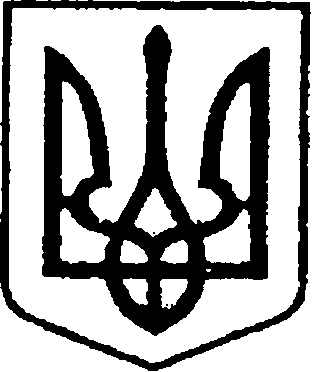 УКРАЇНА ЧЕРНІГІВСЬКА ОБЛАСТЬН І Ж И Н С Ь К А    М І С Ь К А    Р А Д АВ И К О Н А В Ч И Й    К О М І Т Е ТР І Ш Е Н Н ЯВід «____» травня 2022 р.   	                   	м. Ніжин	                            №_____Про розміщення тимчасовихспоруд у м. Ніжині    	Відповідно до ст.ст. 30, 42, 52, 59, 73 Закону України «Про місцеве самоврядування в Україні», Законів України «Про благоустрій населених пунктів», «Про регулювання містобудівної діяльності», Постанови Кабінету Міністрів України від 15 червня 2006 р. № 833 «Про затвердження Порядку провадження торговельної діяльності та правил торговельного обслуговування на ринку споживчих товарів» Наказу Міністерства регіонального розвитку, будівництва та житлово-комунального господарства України від 21 жовтня 2011р. № 244 «Про затвердження Порядку розміщення тимчасових споруд для провадження підприємницької діяльності», «Порядку здійснення роздрібної торгівлі через дрібнороздрібну торговельну мережу шляхом використання автомагазинів, автокафе, авторозвозок, автоцистерн», затвердженого рішенням Ніжинської міської ради від 18.08.2015 року № 17-70/2015 зі змінами та доповненнями, розглянувши заяви фізичних осіб-підприємців, юридичних осіб та узгоджені із відповідними службами матеріали щодо розміщення тимчасових споруд (протокол засідання комісії з погодження розміщення тимчасових споруд та засобів пересувної дрібно-роздрібної торговельної мережі на об’єктах благоустрою), виконавчий комітет Ніжинської міської ради вирішив:     1. Затвердити висновки (рекомендації) комісії викладені у протоколі засідання комісії з погодження розміщення тимчасових споруд та засобів пересувної дрібнороздрібної торговельної мережі на об’єктах благоустрою від         25.04.2022 року та паспорт прив’язки реєстраційний №10-29/2 щодо розміщення фізичній особі-підприємцю Парубець Вікторії Олександрівні  тимчасової споруди для провадження підприємницької діяльності (кіоск для торгівлі), загальною площею 11,44 кв.м. за адресою: м. Ніжин, пл. Заньковецької, поряд з будівлею «Укртелекома» терміном на 3 роки, але не більше ніж до початку моменту реконструкції пл. Заньковецької, за місцем розташування об’єкта благоустрою.     1.2. Фізичній особі-підприємцю Парубець Вікторії Олександрівні у 3 - денний термін з дня прийняття даного рішення укласти з уповноваженим органом – КП «Оренда комунального майна» договір щодо пайової участі в утриманні об’єкта благоустрою.      У разі невиконання пункту 1.1. рішення, пункт 1 даного рішення втрачає чинність.     2. Затвердити висновки (рекомендації) комісії викладені у протоколі засідання комісії з погодження розміщення тимчасових споруд та засобів пересувної дрібнороздрібної торговельної мережі на об’єктах благоустрою від         25.04.2022 року та паспорт прив’язки реєстраційний №10-29/7 (з внесеними змінами від 05.12.2017р.) щодо розміщення фізичній особі-підприємцю Мазуру Анатолію Володимировичу тимчасової споруди для провадження підприємницької діяльності (критого майданчика), загальною площею 155,10 кв.м. за адресою: м. Ніжин, Гоголя, 2б, біля кафе «Соло» терміном на 6 місяців та встановити коефіцієнт цільового використання об’єкту благоустрою на рівні 0,3.     2.1. Фізичній особі-підприємцю Мазуру Анатолію Володимировичу у 3 - денний термін з дня прийняття даного рішення укласти з уповноваженим органом – КП «Оренда комунального майна» договір щодо пайової участі в утриманні об’єкта благоустрою.      У разі невиконання пункту 2.1. рішення, пункт 2 даного рішення втрачає чинність.     3. Затвердити висновки (рекомендації) комісії викладені у протоколі засідання комісії з погодження розміщення тимчасових споруд та засобів пересувної дрібнороздрібної торговельної мережі на об’єктах благоустрою від         25.04.2022 року та внести зміни до договору № 63 щодо пайової участі в утриманні об’єкта від 03 грудня 2021 року укладеного з фізичною особою- підприємцем Бовкун Ларисою Іванівною на розміщення тимчасової споруди загальною площею 29,75 кв.м., за адресою: м. Ніжин, вул. Шевченка, 126Г в частині функціонального використання об’єкта благоустрою, а саме з надання побутових послуг виокремити під торгівлю 8,5 кв.м.      3.1. Фізичній особі-підприємцю Бовкун Ларисі Іванівні у 3-денний термін з дня прийняття даного рішення підписати з уповноваженим органом – КП «Оренда комунального майна» додаткову угоду на зміну функціонального використання об’єкта благоустрою.      У разі невиконання пункту 3.1. рішення, пункт 3 даного рішення втрачає чинність.     4. Затвердити висновки (рекомендації) комісії викладені у протоколі засідання комісії з погодження розміщення тимчасових споруд та засобів пересувної дрібнороздрібної торговельної мережі на об’єктах благоустрою від         25.04.2022 року та схему розміщення від 02.07.2021 року, щодо розміщення фізичній особі-підприємцю Марченку Владиславу Миколайовичу тимчасової споруди для провадження підприємницької діяльності (літнього майданчика) загальною площею 34,3 кв.м. за адресою: м. Ніжин, вул. Богушевича, 10 біля кав’ярні, терміном до 31 жовтня 2022 року з встановлення коефіцієнту цільового використання об’єкту благоустрою на рівні 0,25.     4.1. Фізичній особі-підприємцю Марченку Владиславу Миколайовичу у 3-денний термін з дня прийняття даного рішення укласти з уповноваженим органом – КП «Оренда комунального майна» договір щодо пайової участі в утриманні об’єкта благоустрою. У разі невиконання пункту 4.1. рішення, пункт 4 даного рішення втрачає чинність.     5. Затвердити висновки (рекомендації) комісії викладені у протоколі засідання комісії з погодження розміщення тимчасових споруд та засобів пересувної дрібнороздрібної торговельної мережі на об’єктах благоустрою від          25.04.2022 року та розірвати достроково за угодою сторін договір щодо пайової участі в утримання об’єкта благоустрою № 70 від 01.10.2020 року укладений з повним товариством «Партнер» на розміщення майданчика загальною площею 30,0 кв.м. для провадження підприємницької діяльності з надання спортивно-розважальних послуг за адресою: м. Ніжин, вул. Шевченка, 12А (на території парку ім. Т.Г.Шевченка), з 01.05.2022 року.    6. Комунальному підприємству «Оренда комунального майна» здійснювати контроль за дотриманням заявником  вимог «Порядку здійснення роздрібної торгівлі через дрібнороздрібну торговельну мережу шляхом використання автомагазинів, автокафе, авторозвозок, автоцистерн».     7. Директору КП «Оренда комунального майна» Шумейко О.М. забезпечити оприлюднення даного рішення на сайті Ніжинської міської ради протягом п’яти робочих днів з дня його прийняття.     8. Контроль за виконанням рішення покласти на першого заступника міського голови з питань діяльності виконавчих органів ради Вовченка Ф.І.Міський голова                                                                  Олександр КОДОЛА